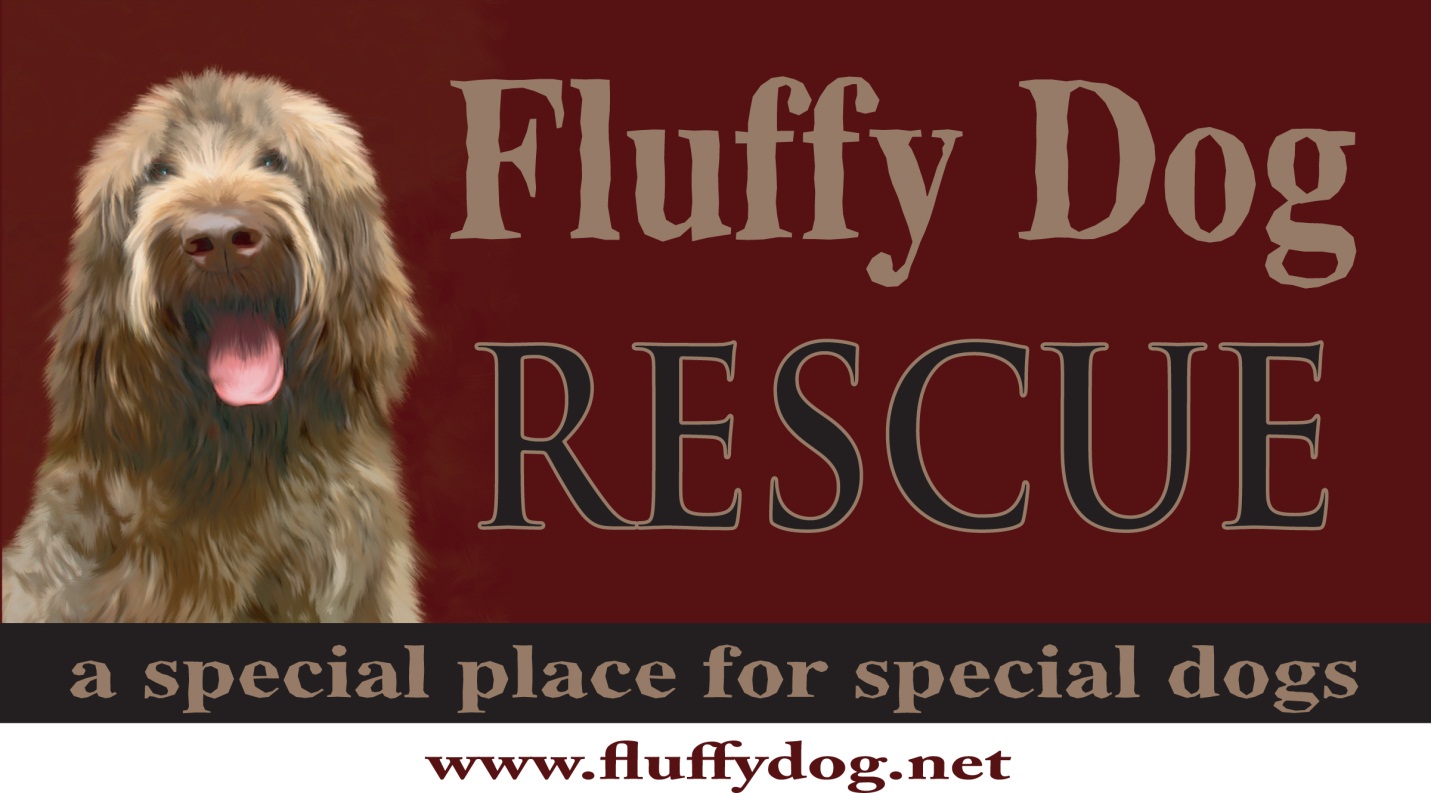 Adopt one of these wonderfully fluffy dogs today!See us at www.fluffydog.net in Hartland, WI. Most of our dogs are rescued from kill shelters in southern states. They are all in Wisconsin in loving foster homes awaiting their “furever” homes. All dogs will be spayed/neutered, vaccinated and microchipped.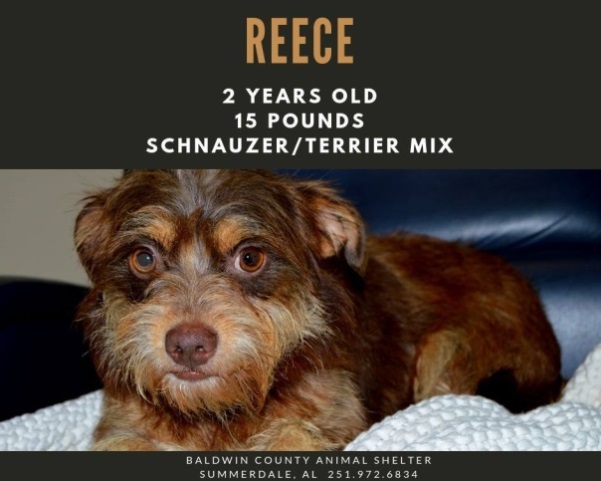 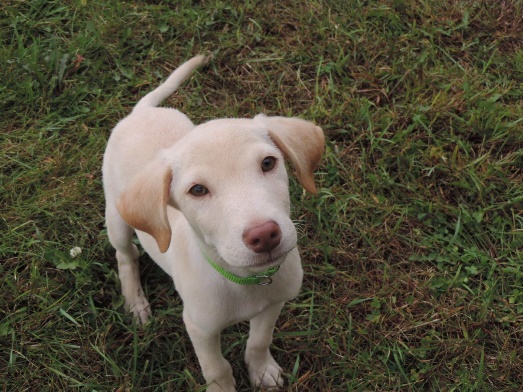 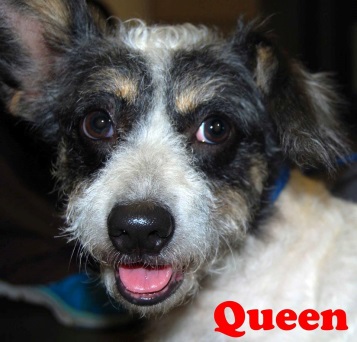 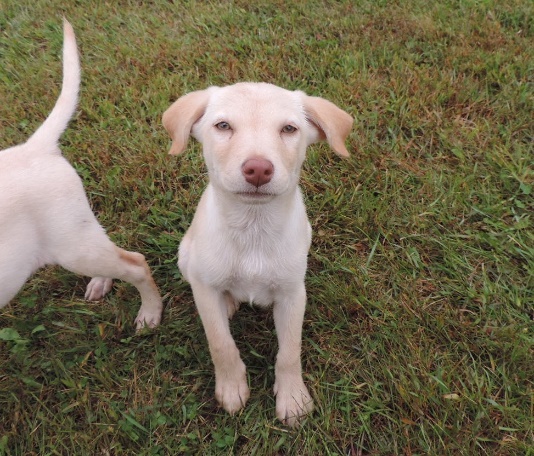 ReeceMaleYorkie MixYoungRogerMaleLab MixYoungDottieFemaleCorgi  MixYoungJoplinFemaleLab MixYoung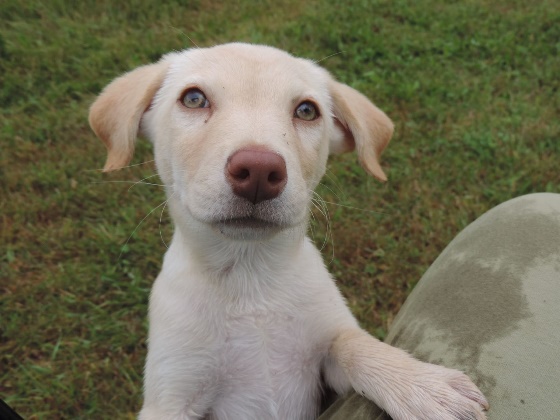 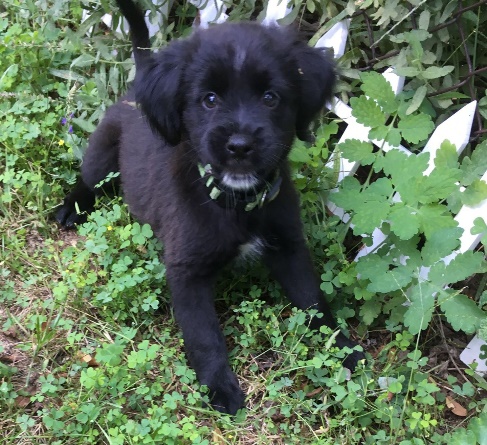 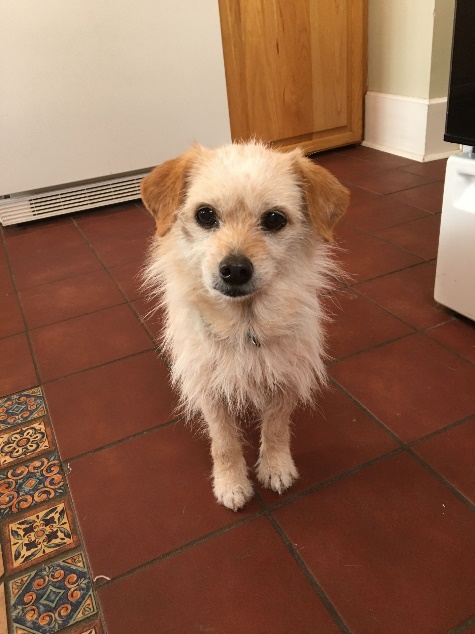 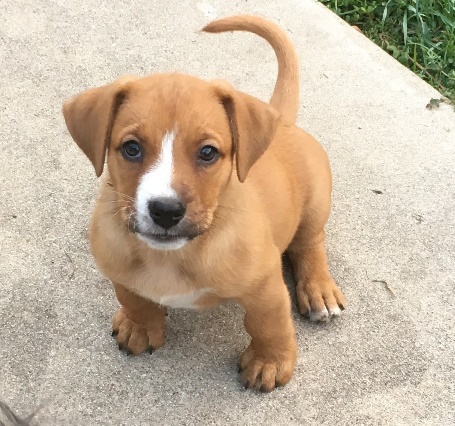 JaniceFemaleLab MixYoungMorelFemaleCairn Terrier MixYoungMimiFemaleTerrier MixSeniorPortobelloMaleCairn Terrier MixYoung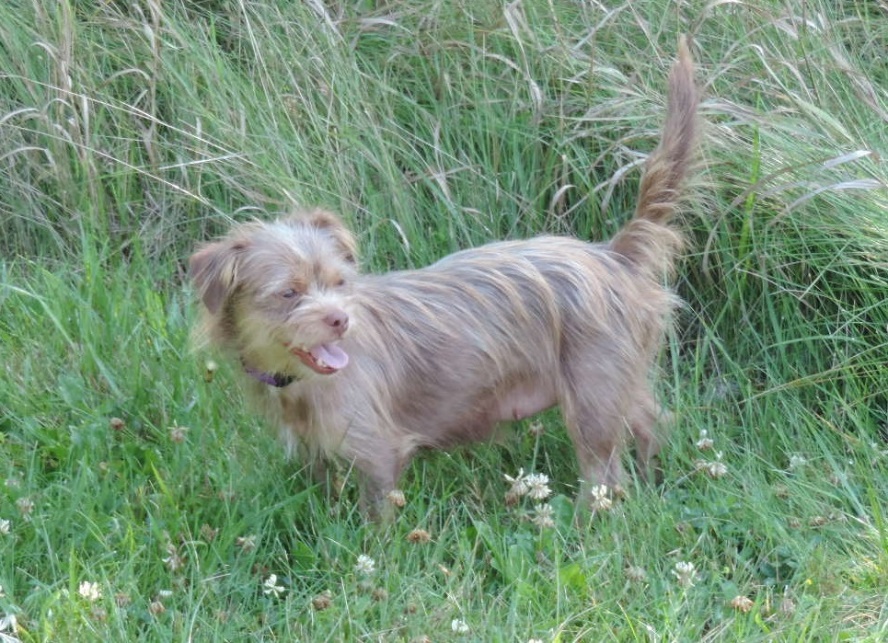 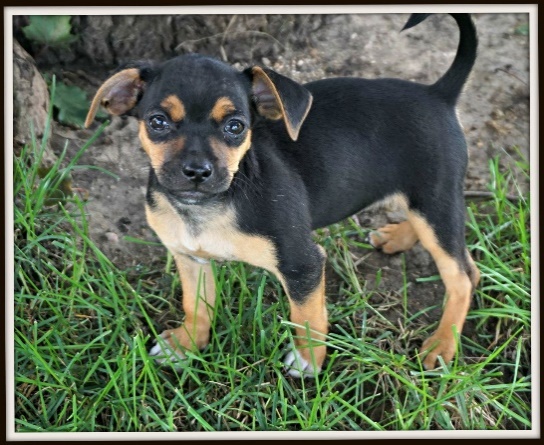 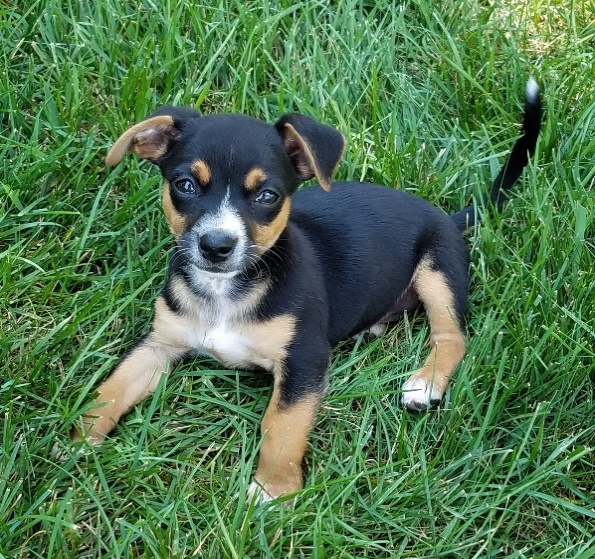 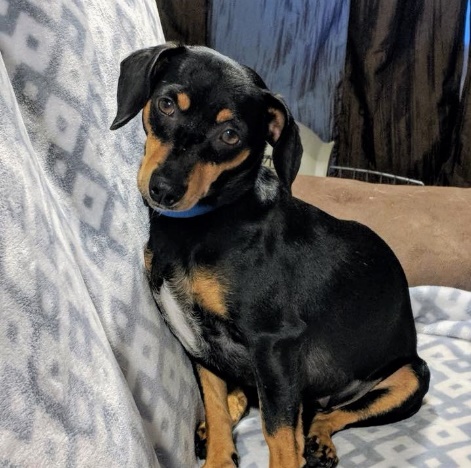 Passion FruitFemaleDachshund/Shi Tzu Mix1 yearMangoFemaleDachshund/Shi Tzu MixYoungGuavaFemaleDachshund/Shi Tzu MixYoungLillyFemaleDachshund3 years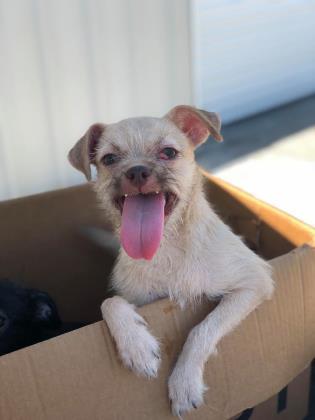 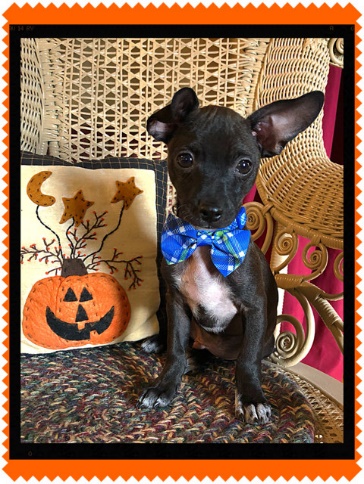 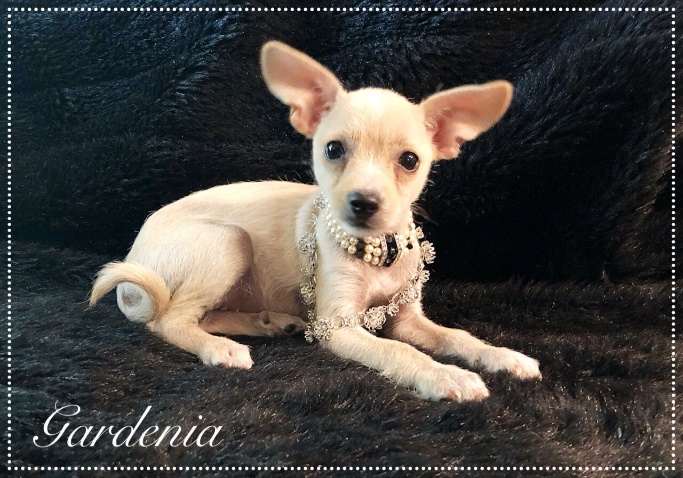 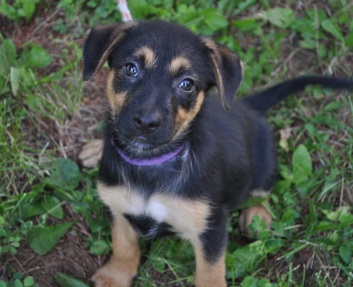 SaffronFemaleWired Terrier MixYoungBachelor ButtonMaleChihuahua/Dachshund MixYoungGardeniaFemaleChihuahua/Dachshund MixYoungKon-TikiFemaleTerrier Mix6 months (10/30)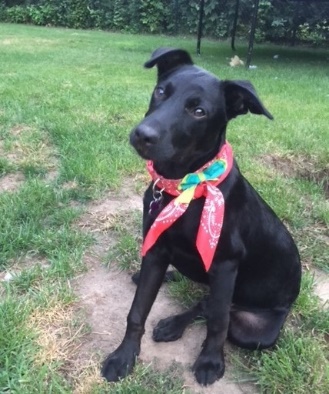 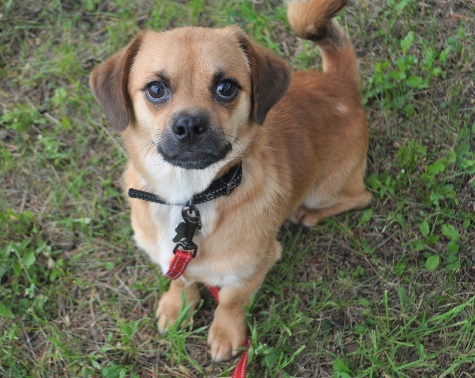 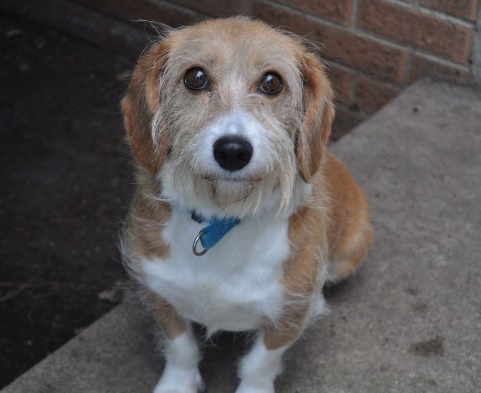 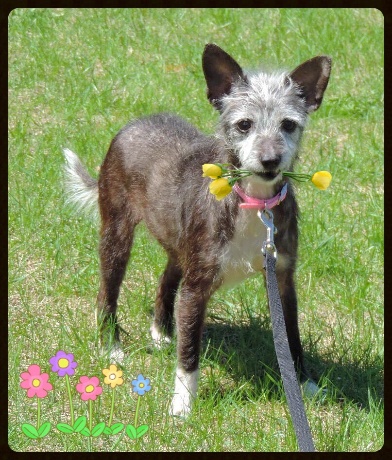 DraperMaleFlat-Coated/Labrador Retriever MixYoungYahtzeeMalePekingese/Shih Tzu Mix3 yearsTammyFemaleDachshund Mix5 yearsZinniaFemaleChihuahua/Chinese Crested Mix7 years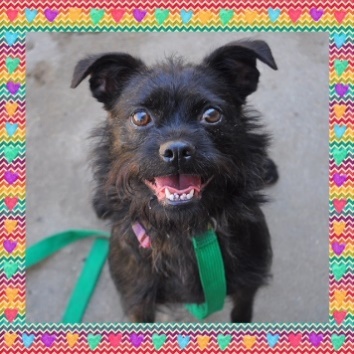 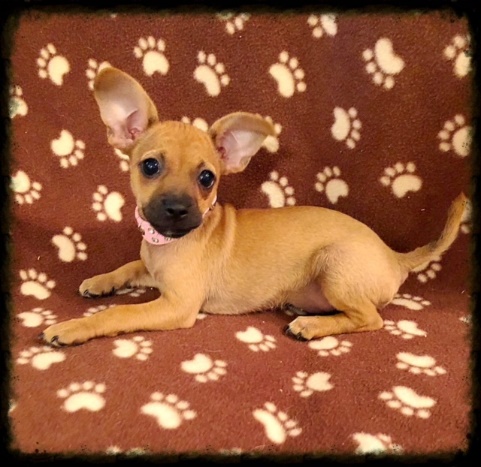 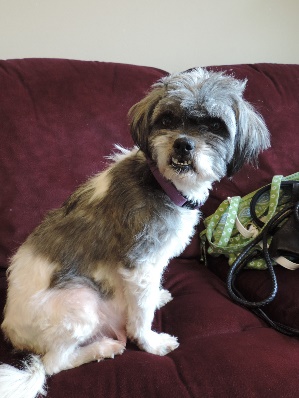 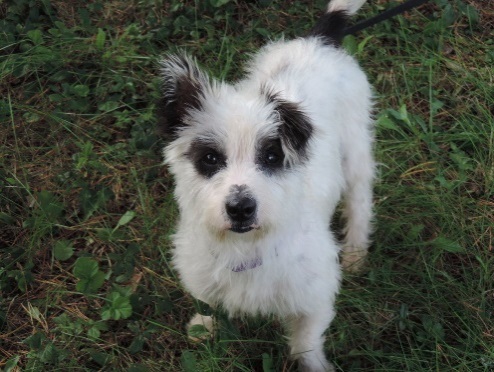 BellaFemaleBrussels Griffon/Boston Terrier Mix3 yearsMarigoldFemaleChihuahua/Dachshund MixYoungCroutonFemaleShih Tzu Mix3 yearsArielFemaleJack Russell Terrier Mix2 years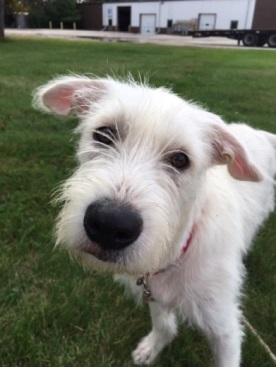 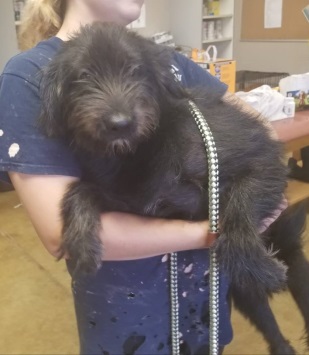 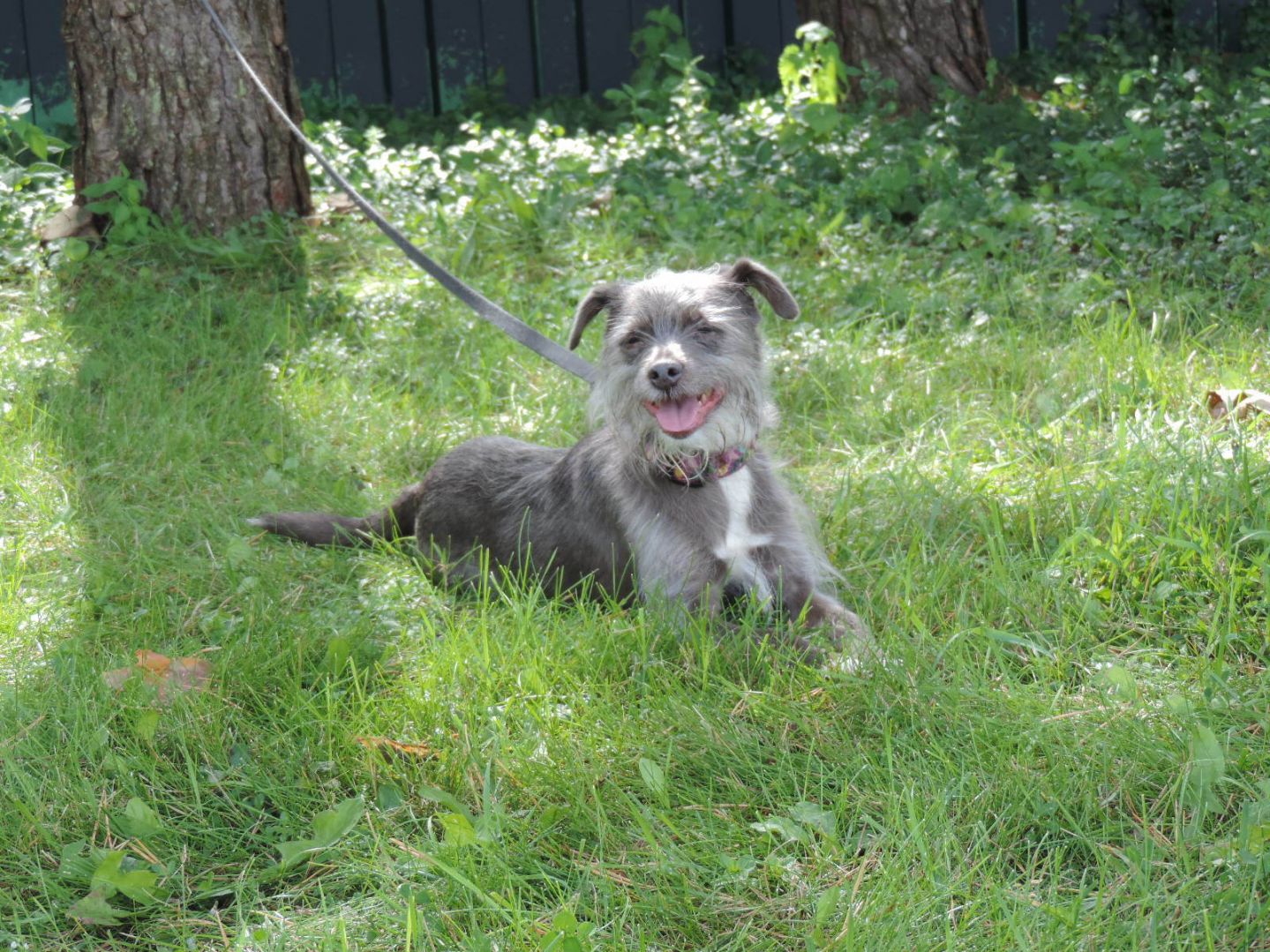 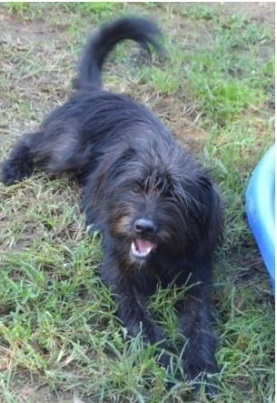 TeddyMaleWirehaired Terrier Mix6 months (10/1)CoralineFemaleTerrier Mix2 yearsZuzuFemaleWirehaired Terrier Mix7 yearsBrambleFemaleWirehaired Terrier Mix1 year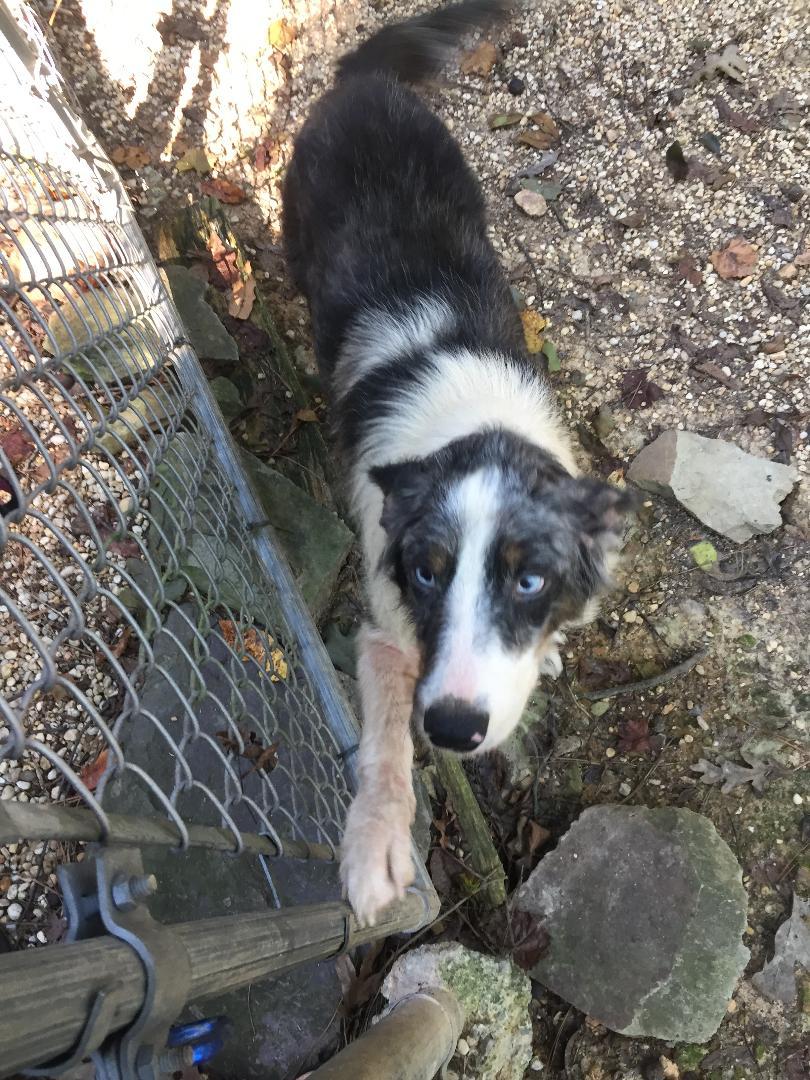 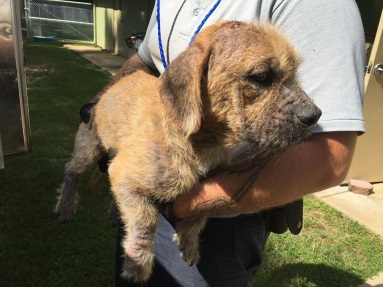 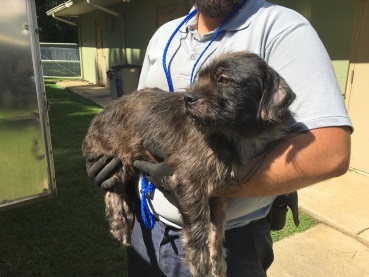 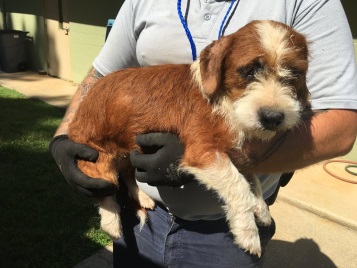 KeplerMaleCollie/Australian Shepherd Mix6 yearsChowderMaleBasset MixYoungCiderMaleBasset  MixYoungCranberryFemaleBasset  MixYoung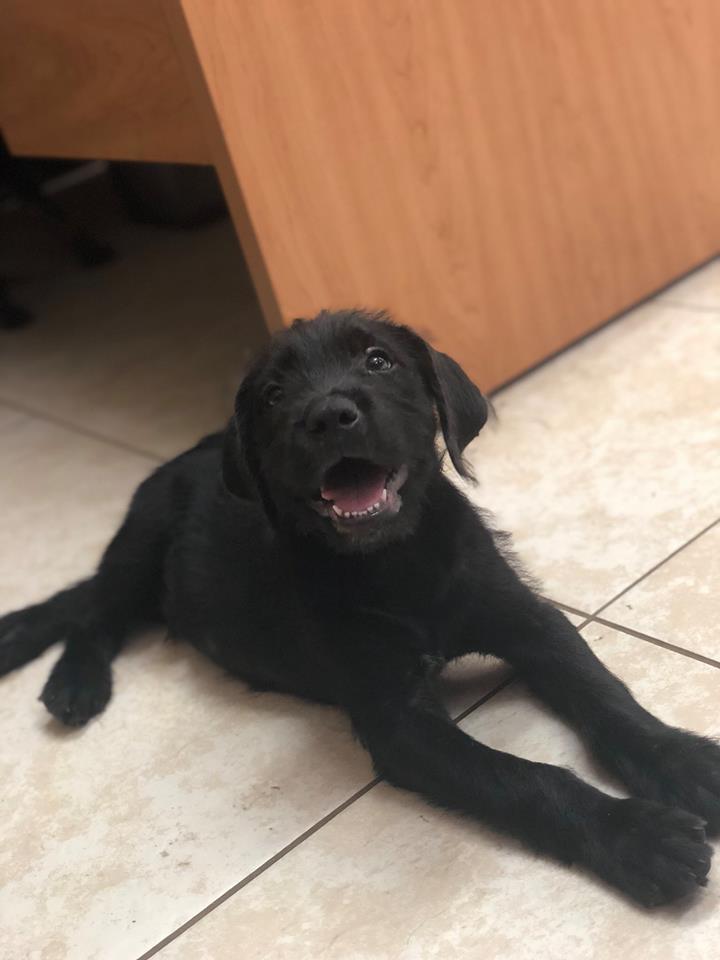 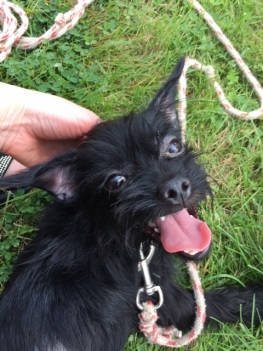 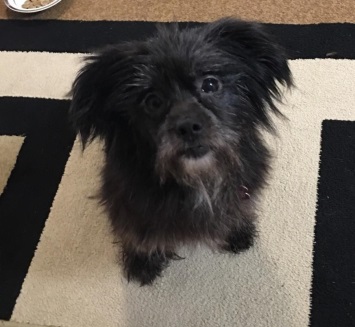 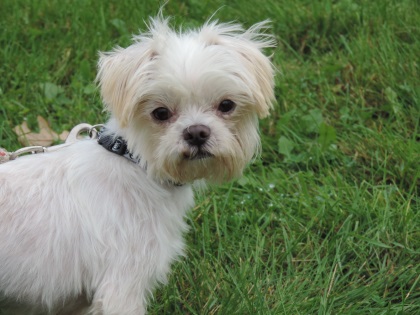 GriffinMaleWirehaired Terrier MixYoungSiennaFemaleWirehaired Terrier MixYoungMercedesFemaleWirehaired Terrier MixYoungLouieMaleMaltese Mix1 year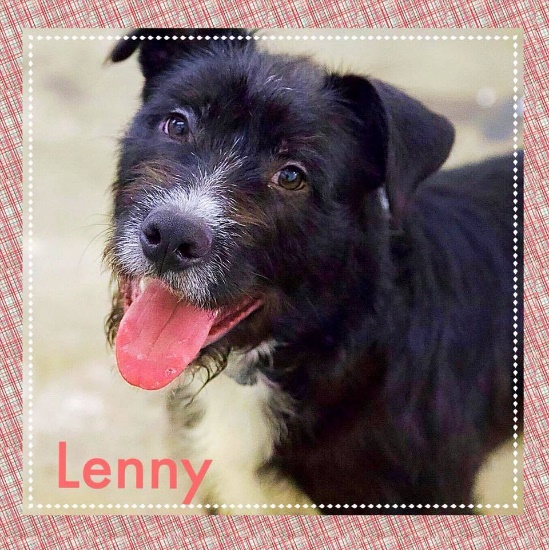 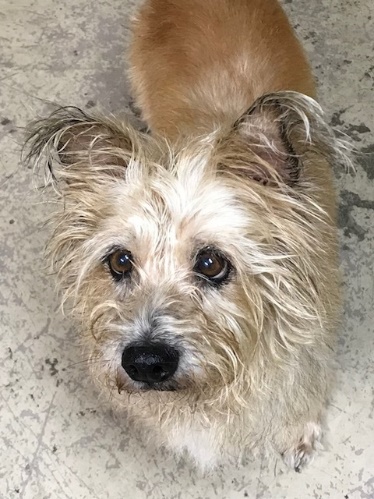 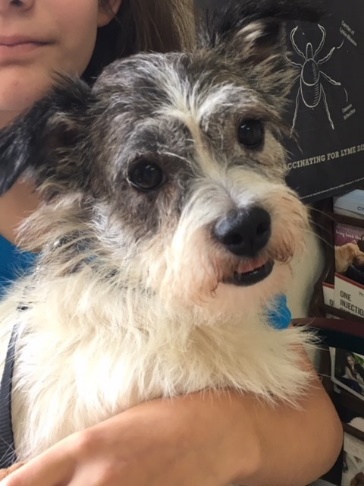 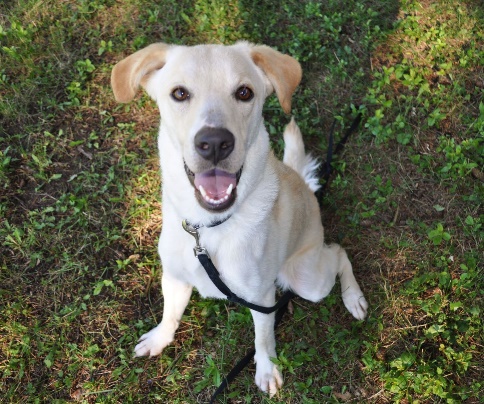 LennoxMaleLab/TerrierMix1 yearHappyFemaleWestie Mix7 yearsGizmoMaleTerrier Mix6 yearsSirenFemaleLabrador Retriever MixYoung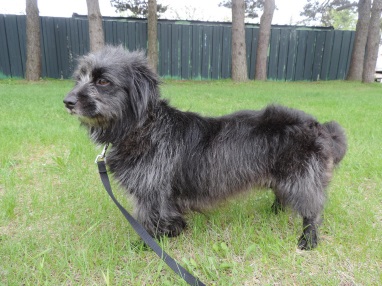 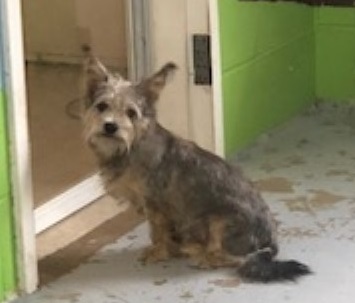 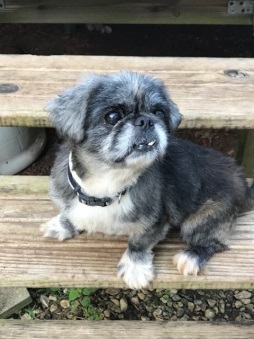 TufflesFemaleTerrier Mix2 yrs.TiffanyFemaleSchnauzer Mix3 yrs.BuzzMalePekingese6 years